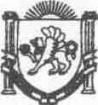 РОССИЙСКАЯ  ФЕДЕРАЦИЯРЕСПУБЛИКА КРЫМЛЕНИНСКИЙ МУНИЦИПАЛЬНЫЙ РАЙОНСЕЛЬСКИЙ СОВЕТВОЙКОВСКОГО СЕЛЬСКОГО ПОСЕЛЕНИЯВосемнадцатая сессия первого созываР Е Ш Е Н И Е № 14-18/124.12..  							         с. Войково 	О принятии в муниципальную
собственность муниципального образованияВойковский сельский совет
 могилы воинам, погибшим в годы Великой Отечественной войны 1941-1945 гг., в количестве трех штук В соответствии с п.п. 13 п.1 ст.14. п.п. 9 п.2 ст.50 Федерального Закона от 06.10.2003 года № 131-ФЗ «Об общих принципах организации местного самоуправления в Российской Федерации», постановлением краевого Совета народных депутатов от 02.04.2001 года № 94 «Об утверждении списка памятников Великой Отечественной войны в Ленинском районе», на основании ст.5 Положения «Об управлении муниципальной собственностью муниципального образования Войковский сельсовет Ленинского района р.Крым», РЕШИЛ:1. Принять в муниципальную собственность муниципального образования Войковский сельсовет могилы воинам, погибшим в годы Великой Отечественной войны 1941-1945 гг., в количестве трех штук расположенных на Войковском сельском кладбище за №16-17-18; имеющих историческую и культурную ценность, охраняемыми памятниками истории и культуры.2. Контроль за выполнением настоящего решения возложить на постоянную комиссию по охране общественного порядка, законности, природопользованию и земельным ресурсамЗаместитель председателяВойковского сельского совета                                 П.С.Ковальчук                                       